Volunteer Opportunity Retirement Planning Workshop FaciltatorAre you friendly and approachable? Do you like engaging with the public? Would you like to have fun and support your local Age UK  Description: Planning for your Retirement workshops are delivered virtually or at different locations in corporate meeting rooms or community settings.  These one-day sessions provide holistic information for those interested in planning for their retirement.  The workshops are arranged by Age UK Lancashire staff but are hosted by volunteers who are either retired or semi-retired and sessions are delivered by solicitors, independent financial advisers and health trainers.What experience / skills are needed? We need approachable confident individuals to chat to the public.Are you retired/semi-retired and keen to share your experience of making the transition from work to retirement?  Do you enjoy talking to people and facilitating groups or meetings? Would you enjoy working alongside solicitors, financial advisers and health trainers online or in a variety of locations?Possible TasksWelcoming and registering participants, sharing your experiences of the transition to retirement and how you fill your time.  You will ensure the sessions run to time, manage break and lunch times, ensure health and safety adhered to and evaluation forms completed.  You will be responsible for setting up and clearing away at the end of the day including any equipment required. What you can expect from us:To be part of a friendly and helpful teamTraining necessary for your roleOut of pocket expensesFacilitators will usually work in pairs and you will be an integral part of the delivery team with full support from the session leads and Age UK Lancashire staff.  This is an interesting and varied role with opportunities for meeting new people and learning new skills.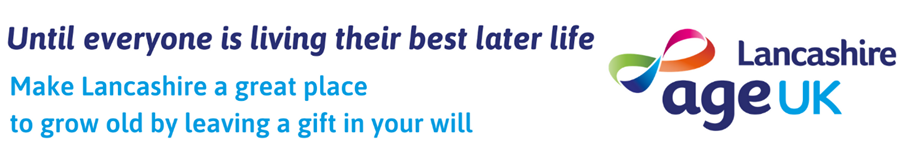 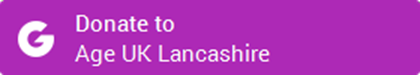 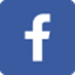 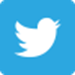 